The Science of Chemistry- Chapter OneSection 1- What is Chemistry?Chemistry deals with: …so what is a chemical?A chemical is any substance that has a __________________________________- meaning it is always made of the same stuff no matter where it comes from…okay, so where do chemicals come from?1- 								(water and carbon dioxide)2- 								(polyethylene plastic)3- 								(aluminum)…and why is chemistry important?We depend on chemicals every day!Chemical reactions happen all around us!What is matter? All matter is made of ________________________________The type and arrangement of particles in the matter determine its propertiesThere are 3 states of matter1-2-3- SolidsHave a  _____________________________________________Particles are held _____________________________________Vibrate very slightlyLiquidsHave a fixed ________________ but not a fixed ________________Particles are not held as tightly together as solids, they slip past one anotherThis slippage allows liquid to flow and take the shape of its containerGasesHave __________________ a fixed volume or shapeParticles move ________________________________________ and bounce off one anotherWill fill any container because the particles ___________________________from one anotherMatter is constantly changing!Ice meltsMilk goes sourMetal rustsThese changes are categorized into:1- 2- Physical ChangesExamples:Sugar dissolves into teaRocks are broken into piecesPaper rippedChemical ChangesCan be shown in an equation	Reactant(s)			 Product(s)	mercury oxide		  	 mercury + oxygenReactions rearrange what makes up the reactant and product, nothing is lost or gained, so mass does not changeHow can you tell if a chemical change happened?It may be happening if:_____________________ is formed_________________________________ is formed (clear turns cloudy/small solids)Release/absorption of __________________ occurs (change in temp or giving off light)________________ changesBUT…some physical changes also have these signs!Section 2- Describing MatterRemember…matter is anything that has ____________________ and ____________________!When talking about mass and volume you always need to identify the unit of measurement!Units of MeasurementThere are 5 common base units in chemistryThese base units can be too large or small for some measurements, so they can be modified by adding pre-fixes.We can easily convert between units by moving decimals!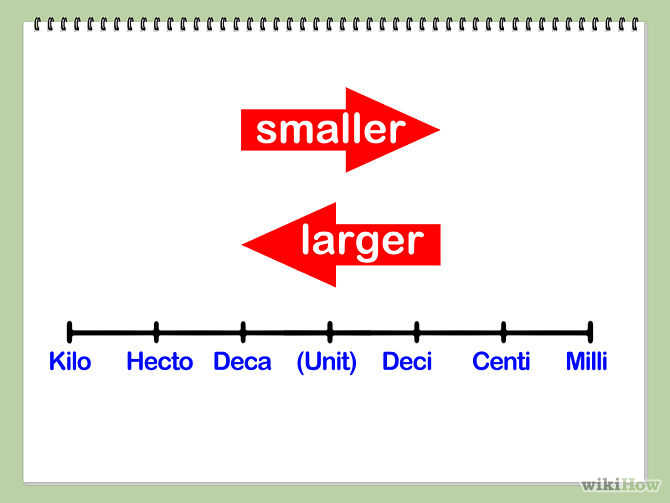 Examples:100 g = _____________ mg		Move the decimal ________ places to the _________.225.98 cm= ______________ m		Move the decimal ________ places to the _________.34.5 kL = ________________ dL		Move the decimal ________ places to the _________.Physical Properties do not involve a chemical change and can be determined without changing the nature of the substanceExamples: Density, color, mass, volume, hardness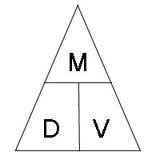 DensityThe _____________________________________________ of a substanceDensity of a substance does not change with the amount of substance that you have.Chemical Properties describe a substances ________________________________________.Can only be identified by trying to cause a chemical changeExamples: combustion, oxidation, decompositionWhat are we measuring?SymbolUnit usedAbbreviation of unitLengthlMetermMassmGramgTimet SecondsThermodynamic temp.TKelvinKAmount of substancenMolemolPrefixAbbreviationMeansExampleKilo-k 1,0001 kilometer (km)= 1,000 mHecto-h1001 hectometer (hm)= 100 mDeka-da101 dekameter (dam)= 10 m11 meter (m)Deci-d1/101 decimeter (dm)= .1 mCenti-C1/1001 centimeter (cm)= .01 mMilli-M1/1,0001 millimeter (mm)= .001 m